Sea Level Change 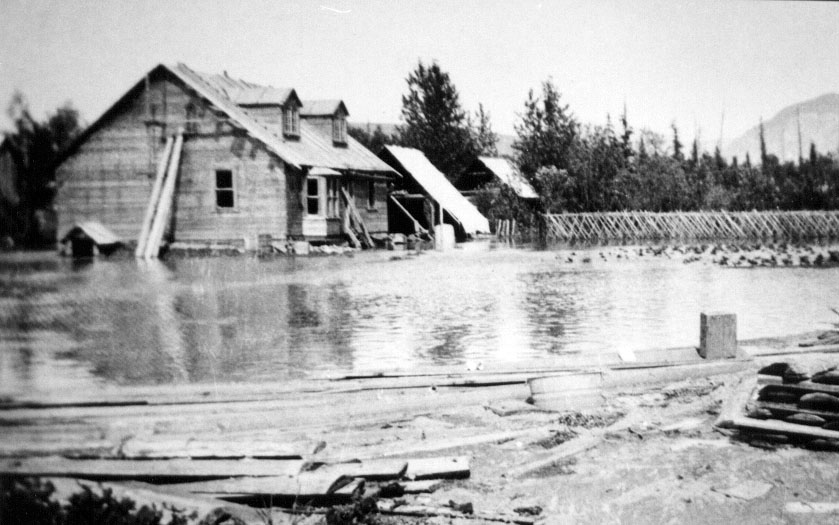 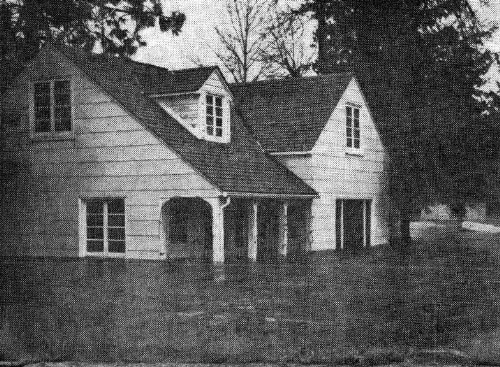 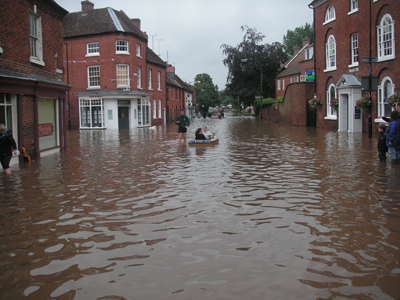 Make a line graph on the paper provided using the data below: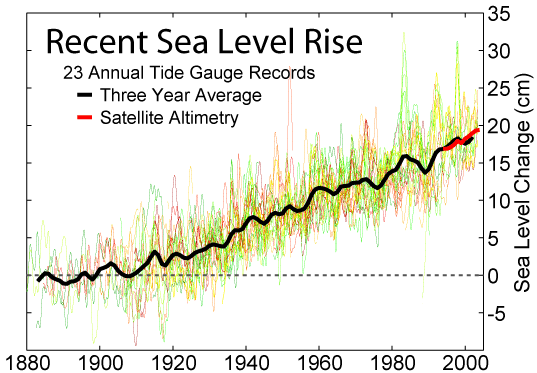 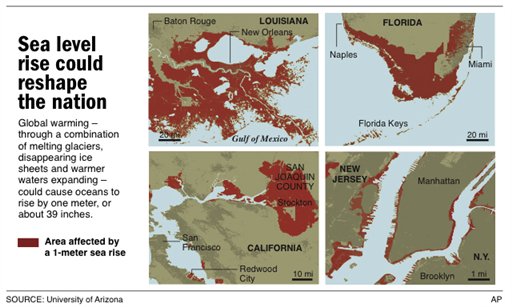 Thousands of years agoSea Level (meters)compared to today007-2415-12420-9533-7538-7840-8041-7745-8048-8250-6054-7558-5761-7670-7375-7079-5885-3590-3892-3595-37100-26105-55110-53115-5120-2125-60130-52140-132142-127144-132146-125148-140